ČESKÝ JAZYK   A  LITERATURA- učebnice - 116/1 celé - na papír                  - 116/2a) pošlete, prosím, na kontrolu                  - přečíst tabulku ! Pamatuj si (s.116)- PS - s. 25 celá - poslat na kontrolu- písanka  - KRASOPISNĚ - s. 18, 19, 20, 21-poslat na kontrolu(Text PS a písanky je vložen zde v přípravě. Dobrovolná cv. Vám pošlu emailem.)- opakovat y/ý, i/í, u/ú/ů, vlastní jména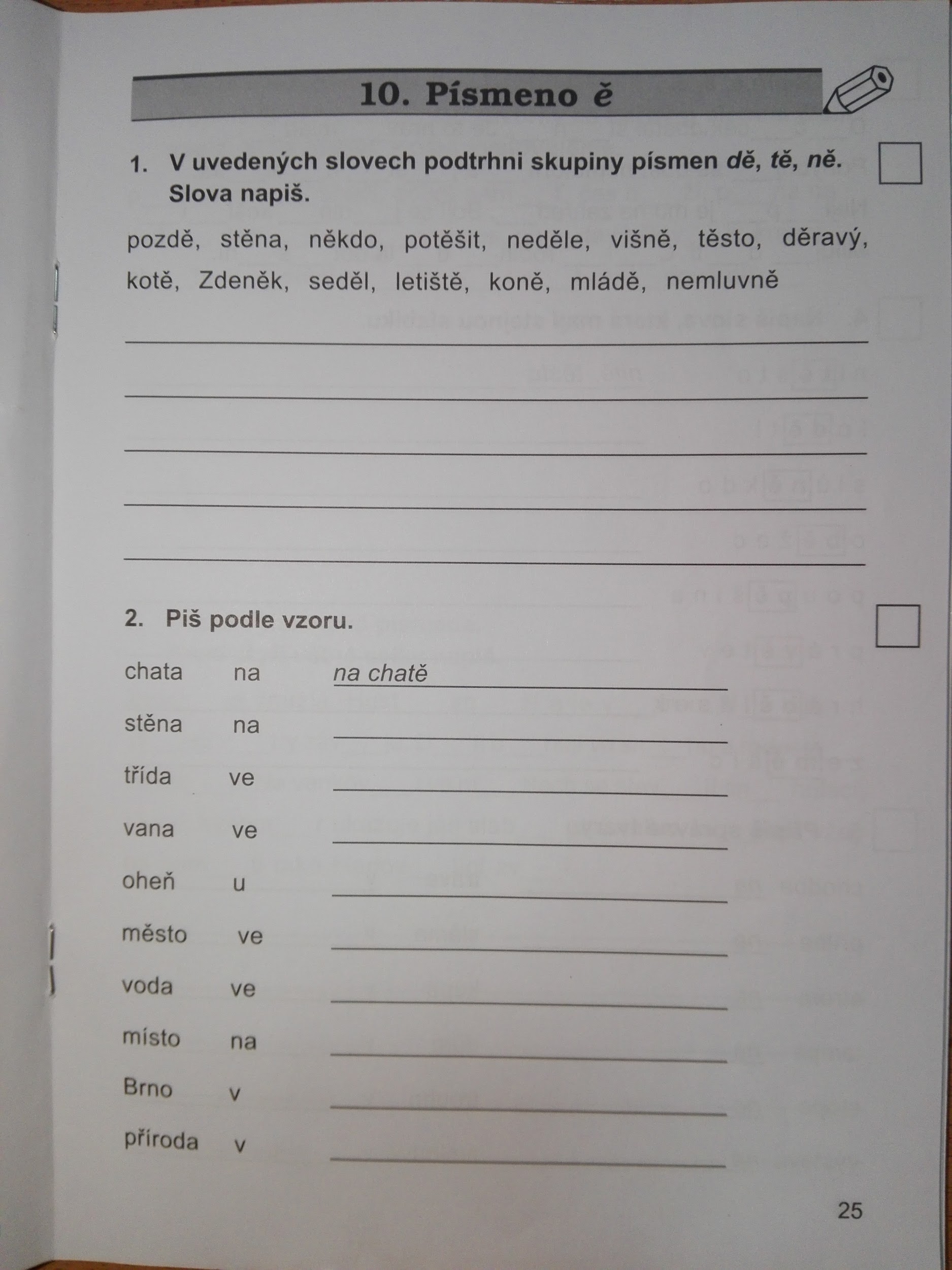 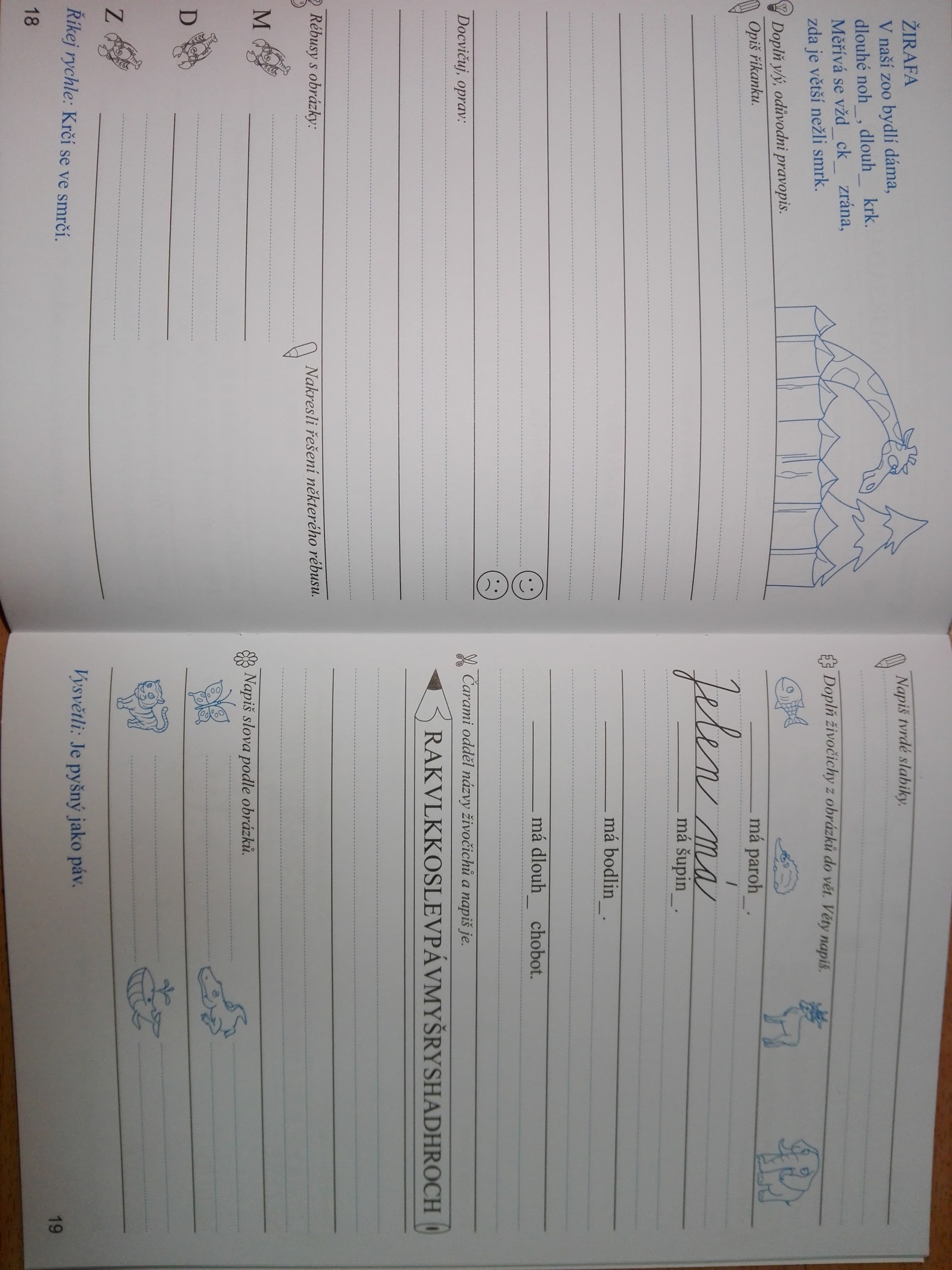 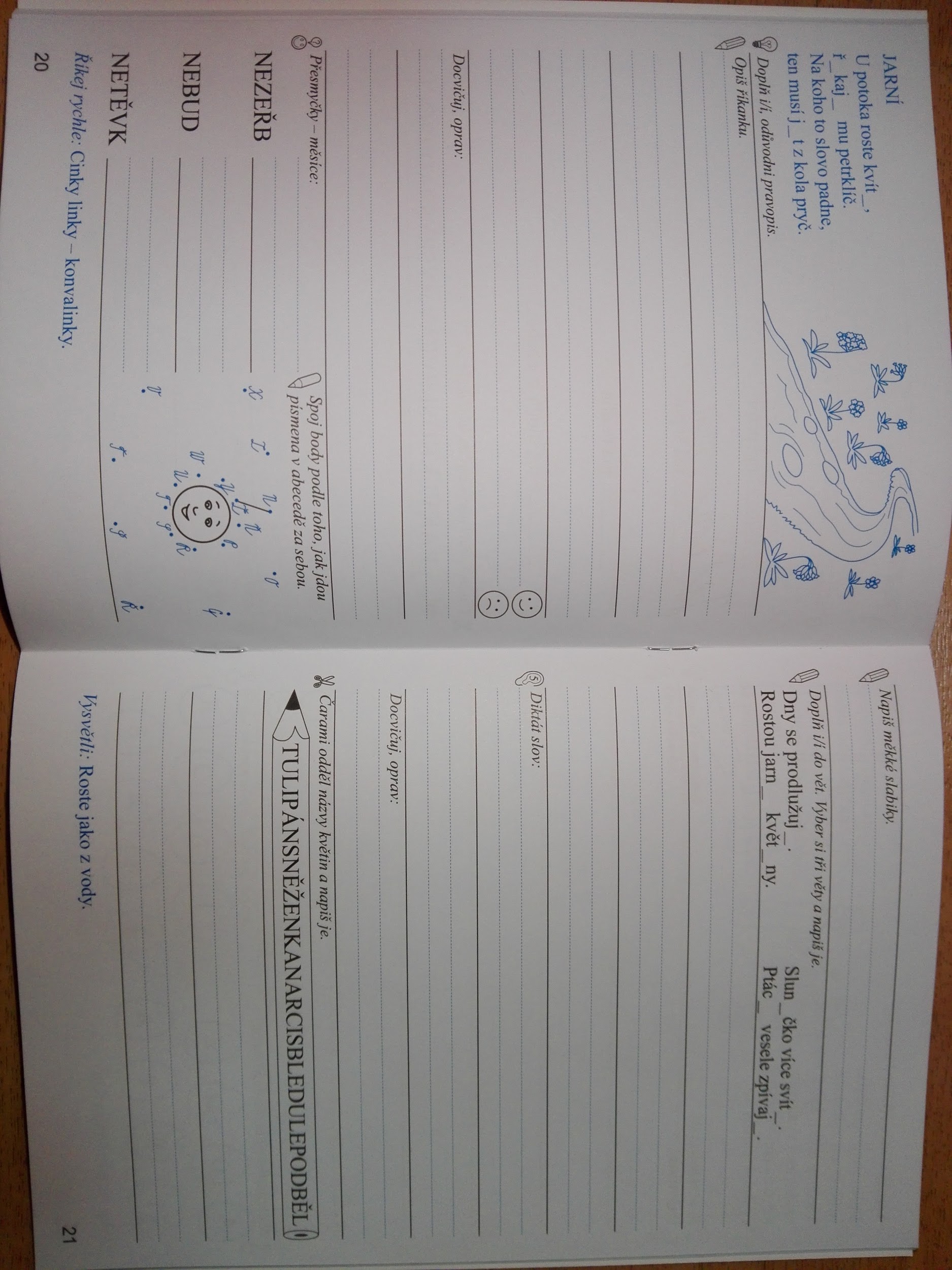 ČTENÍčtení vlastní knihy-hlasitěk přečtenému textu zadávejte otázky na porozumění přečtenéhoMATEMATIKA- PS - s. 17, 19, 20 (s. 19, prosím, pošlete uč.)- nové učivo - dělení 2 - vysvětlení pošlu na Váš email, společně s dobrovolnými cvičeními- opakovat + a - do 20,  + a - do 100, násobilku 2PRVOUKA- procvičovat názvy ročních období + měsíce, které k nim patří- učeb. s. 44 - Květiny na jaře- PS - s. 36 celá (poslat uč.)HUDEBNÍ VÝCHOVA-  zazpívat píseň Malé kotě - učeb. ČJ 117/5 (učivo dě, tě, ně), píseň jde najít na internetuPokud potřebujete ještě jiné materiály k dalšímu procvičování, napište si, prosím. Ráda Vám je pošlu.